Коваль В.Е., МБДОУ № 1 «Золотой петушок» г. Северодвинск 2020 г.Конспект прогулки в старшей группе«Гололедица»Цель прогулки: укрепление здоровья, профилактика утомления, физическое и умственное развитие детей, восстановление сниженных в процессе деятельности функциональных ресурсов организма.Задачи: оказывать закаливающее воздействие на организм в естественных условиях; способствовать повышению уровня физической подготовленности детей дошкольного возраста (учить кататься на лыжах и по ледовой дорожке); оптимизировать двигательную активность детей (обеспечить сменяемость активной физической нагрузки с более спокойными играми, подобрать игры и физические упражнения, соответствующие возрасту, потребностям детей);учитывать их индивидуальные особенности (например, у детей подготовительной физкультурной группы физическая нагрузка будет меньше, следить за утомляемостью детей во время подвижных игр, трудового поручения или самостоятельной деятельности, чтобы вовремя предложить этим детям более спокойные игры или отдых); способствовать познавательно-речевому развитию детей (развивать наблюдательность, умение отвечать на вопросы, делать выводы, вступать в диалог с взрослыми и сверстниками в игре, согласовывать слова в предложениях, активизировать в речи слова: гололёд, гололедица; социально-личностному развитию детей (развивать понимание того, что ребёнок умеет делать, на что он способен, воспитывать уверенность в своих силах, умение сопереживать, поддерживать стремление помогать другим, закреплять знания о том, как нужно действовать, чтобы избежать опасных ситуаций).Предварительная работа: сюжетно-ролевые игры с детьми «Больница», «Автобус», обсуждение опасных ситуаций с детьми, рассматривание иллюстраций с зимними явлениями. Оборудование: иллюстрации с гололёдом и гололедицей, лыжи, ледянки, лопатки.Ход прогулки: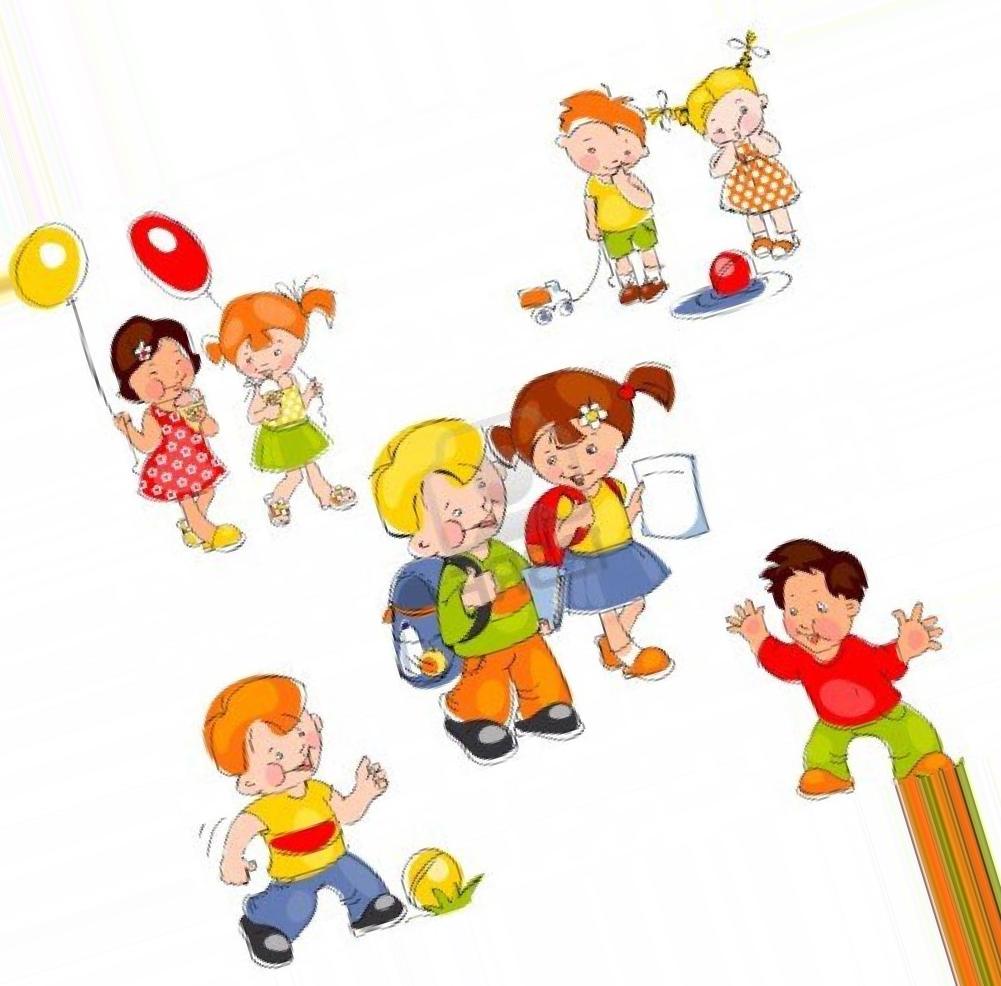 Организационная часть прогулки.  Цель: мотивировать детей на выполнение заданий прогулки. Задачи: вызывать у детей интерес к прогулке с помощью игровой ситуации, учить детей сопереживанию, желанию помогать другим. Дополнительные задачи: побуждать детей рассуждать, делать выводы, закреплять знания детей о безопасном поведении во время прогулки.Воспитатель (в группе): - Дети, сегодня сорока принесла письмо. Давайте его прочитаем. Читает: «Будьте осторожны! На дороге лёд!»Воспитатель:                                                                                                 - Дети, что такое лёд? Как хорошо, что сорока нас предупредила. Как будем передвигаться? (медленно, осторожно, по краю дороги, спускаться по лестнице держась за поручни). Одевайтесь и пойдём, посмотрим на лёд.1 часть прогулки: Наблюдение. Цель: Дать представление о гололёде и гололедице. Задачи: учить детей наблюдать, делать простые выводы, развивать мышление и память, воспитывать интерес к наблюдению явлений природы, к деятельности людей по устранению опасных ситуаций.Воспитатель (на улице):- Дети, какая погода стояла вчера? (оттепель) А сегодня утром? (мороз) Что произошло? (снег растаял, превратился в воду, а потом вода замёрзла) Давайте вспомним стихотворение Валентина Берестова «Гололедица». (Дети рассказывают):Не идётся и не едется,Потому что гололедица.Но зато отлично падается,Почему никто не радуется?Дети, почему никто не радуется? (падать больно, гололедица) Что надо делать, если ваш друг упал? (помочь ему подняться, посочувствовать, если он ударился)Как называется образование льда на дорогах в мороз после оттепели? (гололедица) Отгадайте загадки:Ох, сегодня очень скользко! 
Поскользнулся бедный Колька! 
И барахтался на льду 
У девчонок на виду. 
Чтоб никто не падал с ног, 
Сыплют дворники песок (гололедица) А что такое гололёд? (предположения детей) Оказывается, гололёд – это образование льда на проводах, деревьях, земле, связанное с выпадением осадков, чаще всего дождя. Упала дождинка с неба на веточку и тут же замёрзла, это явление и называется гололёд. Гололёд очень опасен. От наледи может сломаться дерево, порваться электрические провода, сломаться опоры столбов, целый город может остаться без света, если такое произойдёт, могут пострадать и люди, если на них будут падать ветки от деревьев и деревья. А у нас что: гололёд или гололедица? Объясните (Дети: «Сегодня гололедица, так как лёд образовался после оттепели»). Где можно наблюдать гололедицу? (на дорогах, тротуарах, тропинках) Как идут пешеходы по дороге во время гололедицы? (очень осторожно, не торопясь, придерживаясь за поручни, ближайшие окружающие объекты (ветки деревьев, заборы и др.). Сколько дней может продолжаться гололедица? (до нескольких дней) Угадайте на картинке, где гололёд, а где гололедица (дети отгадывают и объясняют). Умницы! Дети, как вы думаете, для кого опасны гололёд и гололедица? (ответы детей) Не только пешеходы могут пострадать, но даже автомобилисты. Как думаете, почему? Что нужно помнить пешеходу, когда в гололедицу он переходит через дорогу? (убедиться, что машины остановились, и только тогда переходить улицу) Что нужно сделать, чтобы дорога не была скользкой? (посыпать её песком) Кто посыпает дороги песком? (дворники и специальные машины) В больших городах дороги посыпают солью или специальными реагентами, чтобы лёд на дороге растаял. А теперь послушайте весёлое стихотворение о гололедице и гололёде:Гололёд,
Гололёд,
Гололедица –
Молодого мороза
Наследница!
Вся деревня в леденцах,
Все деревья в бубенцах,
Все дороги в наледи –
Как тут выйти на люди?!

Две румяные старушки
Так и виснут
Друг на дружке:
Ступить боятся –
И ну смеяться!
Вот уж забава –
То влево,
То вправо,
Ну прямо, как пьяные,
Старушки румяные!

Гололёд,
Гололёд,
Гололедица –
Ах, как славно
На валенках едется!
Никогда у детворы
Лучше не было горы!
Никогда у детворы
Лучше не было поры!

Всех, кто стар,
Всех, кто мал,
Гололёд околдовал!
И летают, как во сне,
Дед с вязанкой на спине,
Коромысла с вёдрами
И хозяйки с мётлами!
А хвостики у поросят,
Как пропеллеры, трещат!
Полетели
И – хлоп! –
Пятачками
В сугроб!

Гололёд,
Гололёд,
Гололедица –
Вышла в небо
Большая Медведица.
Поскользнулась под луной –
Едет с горки ледяной...Юрий КушакА кому нравится кататься на льду? (детям, фигуристам) На каком льду кататься лучше всего? (ровном, гладком) Почему? А сегодня какой лёд? Можно ли будет сегодня кататься по ледовой дорожке? Почему? Какие правила нужно помнить, чтобы не упасть на ледовой дорожке? (ответы детей) А вам нравится гололедица? Почему? Будьте осторожны во время гололедицы, соблюдайте правила безопасности, и тогда с вами будет всё в порядке!
Воспитатель (приводит детей на участок):2 часть прогулки. Самостоятельная деятельность детей (сюжетно-ролевая игра «Спасатели»). Цель: формировать игровые умения, обеспечивающие самостоятельную сюжетную игру детей. Задачи: побуждать детей самостоятельно договариваться о распределении ролей, создавать игровую обстановку, вступать во взаимодействие, с помощью взрослого придумывать игровые сюжеты, действия, воспитывать дружеские взаимоотношения, чувство коллективизма. Словарная работа: спасатели, вызов, пострадавший, первая помощь. Предшествующая работа: чтение художественной литературы о спасателях, просмотр фотографий и видеороликов о спасателях, их деятельности, спецмашинах, спецоборудовании. Беседы по теме: «Спасатели».Оборудование: атрибуты для игры: медицинский набор, радионаушники, бинокль, инструменты. Ход игрыВоспитатель:- Дети, в гололедицу бывает много пострадавших, кто им может помочь? (дети отвечают: люди, которые оказались рядом) Правильно. Но иногда складываются очень опасные ситуации, когда простые прохожие не могут помочь. Например, провалился человек ногой в расщелину льда и не может вытащить ногу. Она у него застряла. Что делать? (вызывать спасателей) Как можно вызвать спасателей? (112) Давайте поиграем в «Спасателей». С чего начнём игру? (с распределения ролей) Какие роли можно выполнять в этой игре? (спасатель, врач, пострадавший, водитель, диспетчер) Что нужно для игры? (инструменты, медицинский набор, радионаушники, телефон). Если нет нужного предмета для игры, тогда что делать? (играть понарошку, будто есть этот предмет). Что делать, если сразу несколько детей захочет исполнять одну и ту же роль? (выбрать всех желающих на эту роль, выбрать «стрелочкой», считалкой) Договоритесь, кто кем будет. (При затруднениях воспитатель помогает)(Дети создают игровую обстановку: договариваются, где будет сидеть диспетчер, где будут стоять машины, где будет больница и др.)Воспитатель:- Приготовьте теперь кому что надо для работы (дети достают необходимые атрибуты, при необходимости воспитатель им помогает, задаёт вопросы, какую роль будет исполнять ребёнок, какие инструменты он приготовил для игры и что будет делать). (Воспитатель выбирает для себя второстепенную роль – роль одного из диспетчеров, эта роль позволяет в любой момент игры скоординировать игровые действия детей, дополнить и разнообразить их игровые сюжеты) Что мы погрузим на машину спасателей? (инструменты, медицинский набор) Зачем нам инструменты? (с помощью инструментов вытащить людей, если они застряли, провалились, если их что-то придавило). Медицинский набор? (оказать первую помощь) Что делает диспетчер? (принимает звонки от пострадавших, узнаёт место, где находятся пострадавшие, что у них случилось, отправляет машину спасателей туда, где они находятся) Кто из вас будет спасателем? Что будет делать спасатель? (спасать людей с помощью инструментов) Зачем нужен врач? (оказать первую помощь пострадавшему) Водитель? (ехать на вызов, загружать пострадавших в машину и отвозить их в больницу к врачу). (Дети начинают игру самостоятельно или с небольшими подсказками воспитателя). В ходе игры воспитатель в роли диспетчера может подкидывать детям разные ситуации по сюжетам игры (её усложнения или сюжетосложения), например, «что делать спасателям, если машина застряла?», «команда спасателей устала, надо отдохнуть и пообедать» и др. В конце игры подводятся итоги: Сколько людей спасли? Как спасали? Удавалось договариваться друг с другом? Кто был самым заботливым спасателем? Какой диспетчер быстро и понятно объяснял, куда надо ехать? К какому врачу вы бы хотели попасть на приём? Почему? Что не понравилось в игре? Что бы вы хотели изменить в игре? Как сделать игру ещё интереснее?3 часть прогулки. Трудовое поручение. Предложить детям убрать снег на участке. Цель: прививать любовь к труду для коллектива. Задачи: учить грести снег лопаткой,  приучать работать сообща, добиваться выполнения задания общими усилиями, понимать значение труда для коллектива, воспитывать желание помогать другим.Воспитатель:- В нашей игре «Спасатели» спасение других людей зависит от того, насколько быстро приехала помощь. Поэтому важно, чтобы машины были исправными, и дорога была гладкой, без сугробов. Давайте расчистим площадку для нашей игры, чтобы в следующий раз спасатели быстрее приезжали и спасали людей. (Дети берут лопатки) Воспитатель показывает, в каком направлении нужно будет убирать снег и куда его складывать. В ходе выполнения трудового поручения воспитатель даёт указания, подсказывает, показывает, помогает, ободряет, хвалит).  Воспитатель подводит итоги:                                            - Посмотрите, как стало чисто вокруг на участке. Вам удалось почистить дорогу для наших спасателей, и теперь они смогут спасти больше людей. Хочется похвалить Варю, она сегодня научилась правильно держать лопатку, Мишу, он больше всех убрал снега, Юра смог дочиста расчистить дорожку у горки, а Рита, София, Арюна помогали друг другу. Только вместе, дружно нам удалось почистить участок. Молодцы, ребята! У всех хорошее настроение? Так и в народе говорят: «Радость и труд рядом идут». Человек всегда радуется, если сделал полезное дело.А теперь можно и отдохнуть. 4 часть прогулки. Двигательная активность (подвижная игра «Тише едешь – дальше будешь»). Цель: развивать двигательную активность детей, умение мгновенно останавливаться по сигналу, учить бегать в определённом направлении, не сталкиваясь друг с другом.Участники игры: ведущий и все дети. Ведущий выбирается считалочкой или «стрелкой».                                                      Правила игры: Ведущий стоит, отвернувшись от игроков, и произносит слова: «Тише едешь – дальше будешь». Дети бегут с другой стороны площадки прямо к ведущему. Ведущий говорит: «Стоп!» и поворачивается лицом к играющим, дети останавливаются. Ребёнок, не успевший вовремя остановиться, возвращается ведущим в начало площадки. Выигрывает ребёнок, добежавший до ведущего и коснувшийся его рукой. Выигравший становится ведущим вместо прежнего. Игра повторяется несколько раз.4 часть прогулки. Двигательная активность (подвижная игра «Щука и караси»). Цель: развивать умения у детей бегать в определённом направлении; ориентироваться в пространстве. Участники игры: Ребёнок ведущий (щука), остальные дети - караси.Правила игры: Дети – «караси» стоят вначале площадки. По сигналу ведущего: «Поплыли караси в другую гавань» - дети перебегают с одной стороны площадки на другую, «щука» их ловит. Пойманные дети образуют цепочку – «сети», и «караси» должны «проплывать» через «сети». Игра повторяется до тех пор, пока щука всех не переловит. Возможные усложнения: несколько «щук», прыжки на одной ноге. В конце игры воспитатель подводит итоги (какая «щука» быстрее поймала всех «карасиков», какой «карась» был самым шустрым).4 часть прогулки. Двигательная активность детей (спортивные упражнения, игры). Цель: побуждать детей самостоятельно организовывать свою двигательную деятельность по интересам. Задачи: предоставлять детям возможность самостоятельно выбирать участок для игр и упражнений, подбирать необходимый инвентарь (ледянки, лыжи) и начинать игру, спортивные упражнения, развивать физические качества детей.                                                                                                  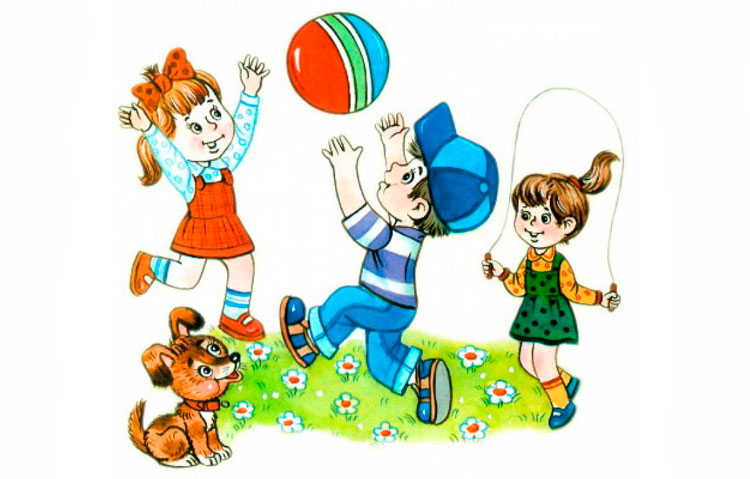 Дети выбирают себе игры по интересам, а воспитатель ведет наблюдение за отношениями между детьми, выявляет предпочтения детей, проводит диагностику игровых и коммуникативных навыков у детей. Возможные игры: спортивные упражнения (катание на лыжах, катание по ледовой дорожке), зимние забавы: игры со снежками, катание на ледянках с горки, постройка крепости. Воспитатель подводит итоги («интересную игру придумали Антон и Даня…», «расскажите, что вы придумали», «посмотрите, какое красивое движение получилось у Тани», «Посмотрите, как научился кататься на лыжах Артём» и другие).5 часть прогулки. Индивидуальная работа: (с Аней, Владиком, Самвелом). Игра «Придумай рифму». Цель: развивать фонематический слух у детей, умение придумывать подходящую по смыслу и звучанию рифму, развивать воображение. Воспитатель: «На проводах и ветках лёд – это значит…(гололёд)», «Чтоб не скользили люди по дороге, песок посыпать надо им …(под ноги)», «Чтоб упасть было невозможно, идти надо…(осторожно)», «Если зимой тепло наступает, то снег на дороге быстро…(растает)», «Гололедица на дорогах бывает, если растаявший снег …(замерзает). Заключительная часть прогулки: Воспитатель спрашивает: «Что понравилось на прогулке? Кто запомнил, что такое гололёд? Гололёд и гололедица одно и то же? Почему? В какие игры вы хотели бы поиграть на следующей прогулке?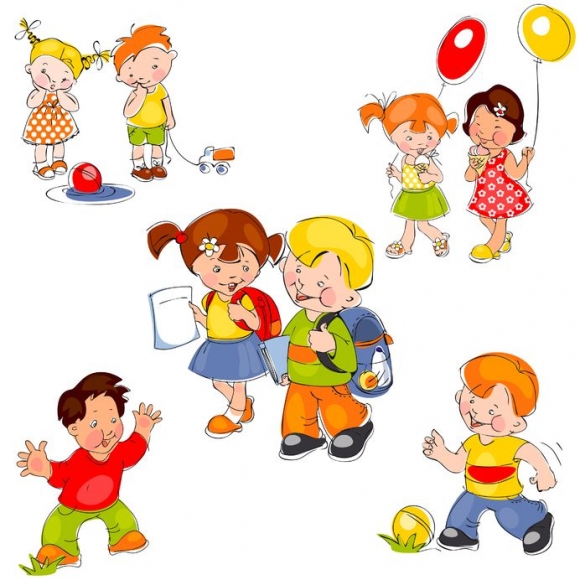 